Prot. n. 5506/C16bAVVISO N. 50Agli alunni maggiorenniBrescia, 3 ottobre 2014OGGETTO: Trattamento dati personali.Si avvisa che da lunedì 6 ottobre presso il centralino di via Fura e da martedì 7 ottobre dai collaboratori scolastici di plesso in via Ghislandi gli allievi/e che hanno compiuto la maggiore età possono ritirare l’apposito modulo per autorizzare o non autorizzare l’Istituto alla comunicazione delle informazioni scolastiche personali alle rispettive famiglie.Il modulo deve essere riconsegnato in segreteria didattica (o al responsabile di plesso prof. Paura) entro sabato 11 ottobre 2014.Tale indicazione possiede validità per l’intero anno scolastico in corso.La mancata consegna del modulo sarà interpretata in senso affermativo, cioè come autorizzazione a proseguire come d’abitudine nei rapporti scuola-famiglia, che sarà informata della vita scolastica degli allievi nelle circostanze ritenute opportune.Poiché ogni anno la materia è soggetta ad equivoci e malintesi, si precisa quanto segue:E’ facoltà degli alunni maggiorenni vietare all’Istituto di avere rapporti con la famiglia, in conseguenza delle disposizioni di legge sulla privacy;Nell’eventualità, si richiede comunque la firma dei genitori per presa visione di tale scelta;La scelta comporta che tutte le comunicazioni della scuola vengano fornite esclusivamente all’interessato. Se quindi ad es. si presenta un genitore ai colloqui individuali o generali i docenti devono rifiutarsi di riceverlo;La legge italiana consente in ogni caso agli alunni maggiorenni di firmare documenti e comunicazioni scolastiche che li riguardano.Il Dirigente scolasticoprof. Giovanni RosaIstituto di Istruzione Superiore di Stato“Andrea Mantegna”Sede legale Via Fura, 96  C.F. 98092990179 - 25125 BresciaTel. 030.3533151 – 030.3534893   Fax 030.3546123e-mail: iabrescia@provincia.brescia.it   sito Internet: www.ipssarmantegna.it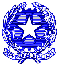 